Заключить договор и получить необходимую консультацию можно у мобильных сотрудников регионального оператора по обращению с ТКОМазеина Юлия Викторовна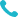 8 (342) 236-90-55 (доб.412)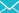 iuvmazeina@te-perm.ru_________________________Корягина Татьяна Вячеславовна8 (342) 236-90-55 (доб.407)tvkoryagina@te-perm.ruКунгур, ул. Ленина, д. 30, гостиница «Ирень», 1 этаж (каб. 106)пн, чт, пт (08:00-18:00)______________________________________Октябрьский, ул. Ленина, 631, 3 вторник (10:00-15:30)______________________________________Орда, ул. 1 мая, 1А1, 3 среда (09:00-16:00)______________________________________Суксун, ул. Кирова, 441, 3 вторник (09:00-16:00)______________________________________Усть-Кишерть, ул. Советская,401, 3 среда (09:00-16:00)______________________________________Уинское, ул. Коммунистическая, 1, каб. №52, 4 вторник (10:00-16:00)______________________________________Березовка, ул. Ленина, 332, 4 вторник (09:00-16:00)______________________________________Перерыв с 12:00-13:00